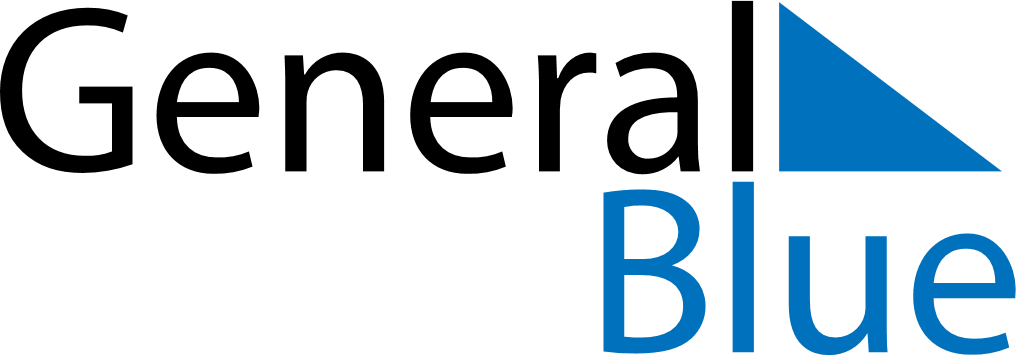 July 2024July 2024July 2024July 2024July 2024July 2024Vadso, Troms og Finnmark, NorwayVadso, Troms og Finnmark, NorwayVadso, Troms og Finnmark, NorwayVadso, Troms og Finnmark, NorwayVadso, Troms og Finnmark, NorwayVadso, Troms og Finnmark, NorwaySunday Monday Tuesday Wednesday Thursday Friday Saturday 1 2 3 4 5 6 Sunrise: 12:53 AM Sunrise: 12:53 AM Sunrise: 12:53 AM Sunrise: 12:53 AM Sunrise: 12:53 AM Sunrise: 12:53 AM 7 8 9 10 11 12 13 Sunrise: 12:53 AM Sunrise: 12:53 AM Sunrise: 12:53 AM Sunrise: 12:53 AM Sunrise: 12:53 AM Sunrise: 12:53 AM Sunrise: 12:53 AM 14 15 16 17 18 19 20 Sunrise: 12:53 AM Sunrise: 12:53 AM Sunrise: 12:53 AM Sunrise: 12:53 AM Sunrise: 12:53 AM Sunrise: 12:53 AM Sunrise: 12:53 AM 21 22 23 24 25 26 27 Sunrise: 12:53 AM Sunrise: 12:53 AM Sunrise: 12:53 AM Sunrise: 12:53 AM Sunrise: 12:53 AM Sunrise: 12:53 AM Sunrise: 12:53 AM 28 29 30 31 Sunrise: 12:39 AM Sunset: 11:35 PM Daylight: 22 hours and 55 minutes. Sunrise: 12:56 AM Sunset: 11:18 PM Daylight: 22 hours and 22 minutes. Sunrise: 1:08 AM Sunset: 11:06 PM Daylight: 21 hours and 57 minutes. Sunrise: 1:19 AM Sunset: 10:55 PM Daylight: 21 hours and 36 minutes. 